Oasis Academy Isle of Sheppey        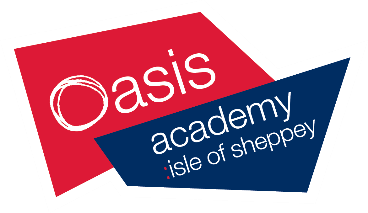 Sixth Form Application 2020/21SECTION 1 Personal Details Full Name ……………………………………………………………………. Date of Birth ……………………………….Address ……………………………………………………………………………………………………………………………….………………………………………………………………………………Post Code .....……………………………………….Mobile ……………………………………………………… Home No ……………………………………………………….Email …………………………………………………………………………………………………………………………………...SECTION 2 Previous SchoolPrevious school …………………………………………………………………………………………………………………..Address ……………………………………………………………………………………………………………………………………………………………………………………………………………….. Post Code ………………………………………..Name of Referee from previous school ……………………………………………………………………………..Referee Position …………………………………………………………………………………………………………………Email address of Referee ……………………………………………………………………………………………………SECTION 3 Predicted gradesSECTION 4 Course Choices – Please indicate below which courses you wish to study by ticking your choice.  You can select 3 subjectsAll applications are considered on an individual basis, students who do not achieve grade 4 or above in English and Maths will be entered for GCSE re-sit.SECTION 5 SignatureThe offer of a place in Oasis Academy Isle of Sheppey Sixth Form is dependent on meeting the minimum grade requirements indicated above, including those for specific subjects.Student signature …………………………………………………………  Date ………………………………………Parent signature …………………………………………………………...  Date ………………………………………When complete please hand into the Minster or Sheerness reception addressed to             Miss Kempt. External applicants return to Miss Kempt, Oasis Academy Isle of Sheppey, Marine Parade, Sheerness, ME12 2BEEnglish LangMathsScienceEnglish LitLevel SubjectSelectionBTEC L3Applied CriminologyBTEC L3Applied LawBTEC L3Applied PsychologyA-LevelArtA-LevelBiologyA-LevelChemistryBTEC L3ConstructionBTEC L3Creative Media StudiesBTEC L3DanceBTEC L3DramaA-LevelEnglish Language & LiteratureA-LevelFilm StudiesBTEC L3Financial StudiesBTEC L3Health & Social CareA-LevelHistoryA-LevelPsychologyA-LevelSociologyBTEC L3Sport